Решение № 29 от 24.03.2015 г. О выплате премии главе администрации муниципального округа Головинский за I квартал 2015 года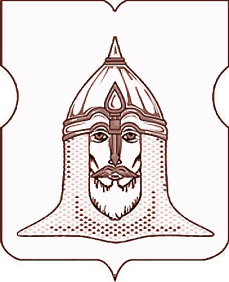 СОВЕТ ДЕПУТАТОВМУНИЦИПАЛЬНОГО ОКРУГА ГОЛОВИНСКИЙРЕШЕНИЕ24.03.2015 года № 29Согласно Трудовому кодексу Российской Федерации, в соответствии с Порядком оплаты труда муниципальных служащих администрации муниципального округа Головинский утвержденного решением Совета депутатов муниципального округа Головинский от 25 февраля 2014 года № 18 «Об утверждении Порядка оплаты труда муниципальных служащих администрации муниципального округа Головинский»Советом депутатов принято решение: 1.        Выплатить премию главе администрации муниципального округа Головинский Ратникову Владиславу Анатольевичу за выполнение особо важных и сложных заданий за I квартал 2015 года за счет средств фонда оплаты труда в сумме 30 000,00 (тридцать тысяч) рублей 00 копеек (КБК 900 0104 31Б0101 121).
2.        Администрации муниципального округа Головинский обеспечить выплату премии, указанной в пункте 1 настоящего решения.
3.        Настоящее решение вступает в силу со дня его принятия.
4.        Контроль исполнения настоящего решения возложить на заместителя Председателя Совета депутатов муниципального округа Головинский Архипцову Н.В. и члена бюджетно-финансовой комиссии - депутата Курохтину Н.В. Заместитель Председателя Совета депутатовмуниципального округа Головинский                                                       Н.В. Архипцова